石家庄城市热岛效应分析河北省生态气象和卫星遥感中心  河北省气象科学研究所摘要：2019年7月份，石家庄气温持续偏高，月均最高气温与≥35℃高温日数与2018年同期相比均较高。利用遥感影像分析石家庄热岛强度表明，2019年石家庄内城四区强热岛范围比2018年同期增大，热岛效应更明显。 1、石家庄2019年7月与2018年7月温度分析      2019年7月份，石家庄气温持续偏高，月均最高气温与≥35℃高温日数（见表1）与2018年同期（见表2）相比均较高。表1  2019年7月石家庄市区气象站月均最高气温与高温日数表2  2018年7月石家庄市区气象站月均最高气温与高温日数2、遥感影像分析依据中国气象局《城市热岛卫星遥感监测评估业务规定（试行）》，利用2019年7月23日与2018年7月20的Landsat8遥感影像反演地表温度，计算热岛强度（见图1）。由图1可看出，除部分区域受云影响外，2019年石家庄内城四区强热岛范围比2018年同期增大，热岛效应更明显。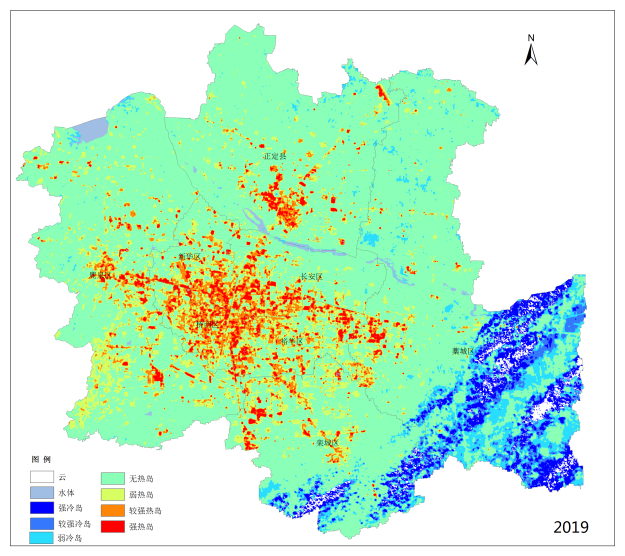 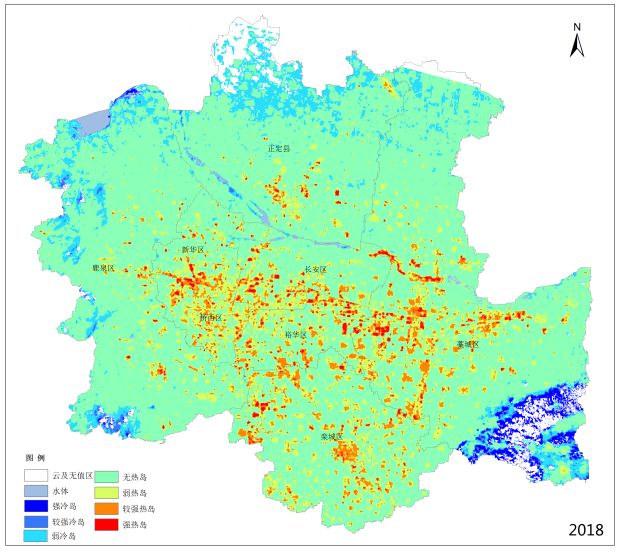 图1  2019年7月与2018年7月石家庄城市热岛强度图（左：2019，右：2018）区域气象站点月平均最高气温（℃）≥35℃高温日数（天）≥35℃高温日数（天）鹿泉铜冶君乐宝气象观测站34.54 1717桥西南三条气象观测站35.84 2020长安土贤庄气象观测站35.33 1818长安运河桥客运站气象观测站35.36 1818新华省农科院气象观测站35.44 1818裕华省气象局气象观测站35.23 1717长安建华家园气象观测站34.51 1717裕华桥东污水处理厂气象观测站34.30 1515桥西烈士陵园气象观测站35.31 1919长安区农科院气象观测站36.10 1818裕华火炬广场气象观测站34.26 34.26 1818区域气象站点月平均最高气温（℃）≥35℃高温日数（天）火车站东广场国家气象观测站33.9513桥西南三条气象观测站34.7117长安运河桥客运站气象观测站34.0413新华省农科院气象观测站34.3417裕华省气象局气象观测站34.0614长安建华家园气象观测站33.369裕华桥东污水处理厂气象观测站35.0218桥西烈士陵园气象观测站33.387新华地表水厂气象观测站33.399长安区农科院气象观测站34.7220裕华火炬广场气象观测站33.4112